CONTRACT/LEASE RENEWAL FORM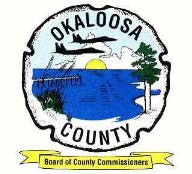 Date: Company Attn: Address City, St, Zip RE:DearThe Okaloosa County Board of County Commissioners agrees to renew the subject contract/lease, # 		for an additional term.  The contract renewal period will be	to 			.  The  annual  budgeted amount  for  this  contract is $ 			.  All  other  terms  and  conditions of the original agreement shall remain in full force and effect through the duration of this renewal.If you are in agreement, please sign below and return this form along with a current Certificate of Insurance listing Okaloosa County as co-insured (if applicable).COUNTY REPRESENTATIVES	AUTHORIZED COMPANY REPRESENTATIVEDept. Director		Contractor:	 Signature:  	Date: 	_Approved By: 		Approved By:  	 (as prescribed below on item 1)Date: 	_Approved By: 		Title:	 (as prescribed below on item 1)Date: 		Date: 	County Department Instructions:Obtain signatures from Department Director, authorized Company Representative and then Purchasing Director <$25K and less, County Administrator <$50K and less or Board >$50K, as necessary. If Board approval is required, the Chairman and County Administrator’s signatures are required. Make sure the company provides a current Certificate of Insurance. (If applicable).Keep a copy of this form for your records.Send original to Purchasing Services Coordinator.If you have any questions please contact the Purchasing Director at 850-689-5960, Fax: 850- 689-5998.